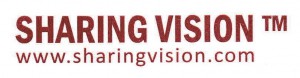 PT. Sharing Vision IndonesiaMembutuhkan beberapa orang berpengalaman minimal 2 tahun lulusan S1/D4/S2 dari Teknik Informatika / Ilmu Komputer / Teknik    Elektro/Engineering lainnya, untuk posisi sebagai :DATA CENTER MIGRATION ENGINEER(Engineer terkait system, server, database dan application)Penempatan WFO di JakartaPersyaratan:Usia maksimal 30 tahun, pengalaman min. 2 tahunDiutamakan lulusan S1 Jurusan Teknik Informatika, Teknik Elektro, Sistem Informasi, Ilmu Komputer, Teknik Komputer, atau Engineering LainnyaMemiliki pengetahuan yang baik terkait infrastruktur ITMemiliki pengetahuan yang baik terkait sistem operasiBerpengalaman sebagai Linux Admin, System Admin, DB Admin dan/atau Network AdministratorMenguasai setup konfigurasi aplikasiMenguasai setup konfigurasi jaringan komunikasi dataMenguasai setup Virtual Machine based on VMWareMemiliki pengetahuan yang baik tentang platform Openstack & VMWareAhli dalam melakukan troubleshootingPernah melakukan migrasi dari server fisik (p2v)Mempunyai kapabilitas komunikasi yang baik dan positifBagi yang berminat dan memenuhi kriteria di atas, mohon dapat mengirimkan surat lamaran paling lambat tanggal 30 November 2020 ke hrd@sharingvision.com dan mengisi CV pada link bit.ly/cv_svi 